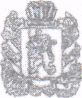 РОССИЙСКАЯ                 ФЕДЕРАЦИЯКРАСНОЯРСКИЙ КРАЙСАЯНСКИЙ РАЙОНСРЕДНЕАГИНСКИЙ СЕЛЬСКИЙ СОВЕТ ДЕПУТАТОВРЕШЕНИЕ 13.05.2022                            с. Средняя Агинка                              № 64О прекращении полномочий избирательной комиссии муниципального образования Среднеагинский сельсовет Саянского района Красноярского краяВ соответствии с частью 14 статьи 9 Федерального закона от 14.03.2022 № 60-ФЗ «О внесении изменений в отдельные законодательные акты Российской Федерации», Среднеагинский сельский Совет депутатов РЕШИЛ:Прекратить полномочия избирательной комиссии муниципального образования Среднеагинский сельсовет Саянского района Красноярского края.Признать утратившим силу решение Среднеагинского сельского Совета депутатов от 19.10.2018 № 86 « О формировании избирательной комиссии муниципального образования Среднеагинский сельсовет Саянского района Красноярского края».Направить настоящее решение в Избирательную комиссию Красноярского края.Опубликовать настоящее решение в  газете «Среднеагинские вести».Настоящее решение вступает в силу со дня, следующего за днем официального опубликования в газете «Среднеагинские вести», и подлежит размещению на странице Среднеагинского сельсовета официального сайта администрации Саянского района www/ adm-sayany.ru в информационно-телекоммуникационной сети Интернет.Глава Среднеагинского сельсовета,Председатель Среднеагинского сельского Совета депутатов                                        Р.Ф.Наузников